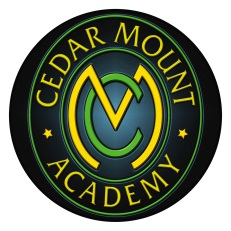 Assistant Progress LeaderSalary: 			Grade 6 (SCP 27 – 31; £24.174 - £27,668 Pro-rata) Contract:		Term-Time plus 5 INSET days Closing Date: 		Friday 5th May 2017Interview date: 	Thursday 11th May 2017Start date: 		As soon as possibleCedar Mount Academy is seeking to recruit an Assistant Progress Leader.Purpose of the Job:The post holder will be part of the Academy’s Pastoral Support Team, Supporting the Progress Leader, Form Tutors and Attendance Team to raise standards of attendance, behaviour and outcomes for all students in their designated Year group; keeping accurate records of behaviour both during lessons and around the academy.  You will also be the contact between home and school, conducting parental meetings when required to do so to monitor behaviour patterns with individual students.Bright Futures Educational Trust (BFET) is a growing multi-academy Trust in the North West, currently comprising of nine schools. BFET is passionate about offering a world-class education to our pupils that means every single one reaches their full potential, making sure no child is left behind and our values of integrity, passion and hard work are at the heart of everything that we do.  This role is critical to deliver this vision in Cedar Mount Academy and is a key member of the Academy Support Team. The Bright Futures Educational Trust is committed to safeguarding and promoting the welfare of children and young people and expects all staff and volunteers to share this commitment.  Any successful applicant will be required to undertake an Enhanced Disclosure by the Criminal Records Bureau.  The post is exempt from the Rehabilitation of Offenders Act 1974.If you want to be a part of our team and join us on our exciting journey, then we look forward to reading your application.  Application forms must be returned to Chris Barber, H.R. no later than 12 noon on the closing date stated above cbarber@cma.bfet.uk   All shortlisted candidates will be sent interview details as soon after the closing date as possible.